* Double-click the checkbox to check and choose “Checked” under “Default Value” from “Check Box Form Field Options” windowEAAFP Secretariat based in Incheon, South Korea3F Bon-dong G-Tower, 175 Art center-daero (24-4 Songdo-dong), Yeonsu-gu, Incheon 22004 Republic of KoreaTel: +82 32 458 6504   Fax: +82 32 458 6508   Email: secretariat@eaaflyway.net   Website: www.eaaflyway.net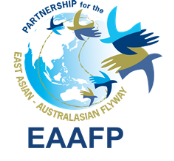 East Asian – Australasian Flyway PartnershipConsultancy Application FormINSTRUCTIONSPlease provide a cover letter, your resume (with a focus on consulting/employment work relevant to this consultancy) along with this completed Consultancy Application Form. Please answer each question clearly and completely. Read carefully and follow all directions.
TYPE OR PRINT IN INK.Please do not write in this space1.POST APPLIED FOR:PERSONAL  INFORMATIONPERSONAL  INFORMATIONPERSONAL  INFORMATIONPERSONAL  INFORMATIONPERSONAL  INFORMATIONPERSONAL  INFORMATION2.3.4.Family NameFamily NameFirst & Middle NameFirst & Middle NameFirst & Middle NameMaiden Name, if any5.6.6.7.Nationality at BirthPresent NationalitySecond Nationality, if anyCONTACT  INFORMATIONCONTACT  INFORMATIONCONTACT  INFORMATION8.9.Current Home Address (Street, City, Postcode, Country)Current Home Telephone No.10.11.Current Work Address (Street, City, Postcode, Country)Work Telephone No.12.13.E-Mail Address		Work E-mail		Private (home) E-mail	(Check one that applies*)Mobile Telephone No.IN CASE OF EMERGENCY, NOTIFY:IN CASE OF EMERGENCY, NOTIFY:IN CASE OF EMERGENCY, NOTIFY:14.15.NameEmail Address16.17.Address (Street, City, Postcode, Country)Telephone No.18.19.Relationship to applicantMobile Telephone No.20.KNOWLEDGE OF LANGUAGES:KNOWLEDGE OF LANGUAGES:KNOWLEDGE OF LANGUAGES:KNOWLEDGE OF LANGUAGES:KNOWLEDGE OF LANGUAGES:What is your mother tongue?What is your mother tongue?Please specify other languages you know and indicate your level of knowledge by using the following keys: LIMITED (LIM) = Limited conversation, reading of newspapers, routine correspondence. WORKING KNOWLEDGE (WK) = Engage freely in discussions, read and write more complex material.  FLUENT (FL) = Speak, read and write nearly as well as mother tongue. The EAAFP working language is English and the EAAF languages are Russian, Mongol, Chinese, Korean, Japanese, Filipino (Tagalog), Vietnamese, Lao, Khmer, Thai, Malay, Burmese, Bangla (Bengali), Indonesian.Please specify other languages you know and indicate your level of knowledge by using the following keys: LIMITED (LIM) = Limited conversation, reading of newspapers, routine correspondence. WORKING KNOWLEDGE (WK) = Engage freely in discussions, read and write more complex material.  FLUENT (FL) = Speak, read and write nearly as well as mother tongue. The EAAFP working language is English and the EAAF languages are Russian, Mongol, Chinese, Korean, Japanese, Filipino (Tagalog), Vietnamese, Lao, Khmer, Thai, Malay, Burmese, Bangla (Bengali), Indonesian.Please specify other languages you know and indicate your level of knowledge by using the following keys: LIMITED (LIM) = Limited conversation, reading of newspapers, routine correspondence. WORKING KNOWLEDGE (WK) = Engage freely in discussions, read and write more complex material.  FLUENT (FL) = Speak, read and write nearly as well as mother tongue. The EAAFP working language is English and the EAAF languages are Russian, Mongol, Chinese, Korean, Japanese, Filipino (Tagalog), Vietnamese, Lao, Khmer, Thai, Malay, Burmese, Bangla (Bengali), Indonesian.Please specify other languages you know and indicate your level of knowledge by using the following keys: LIMITED (LIM) = Limited conversation, reading of newspapers, routine correspondence. WORKING KNOWLEDGE (WK) = Engage freely in discussions, read and write more complex material.  FLUENT (FL) = Speak, read and write nearly as well as mother tongue. The EAAFP working language is English and the EAAF languages are Russian, Mongol, Chinese, Korean, Japanese, Filipino (Tagalog), Vietnamese, Lao, Khmer, Thai, Malay, Burmese, Bangla (Bengali), Indonesian.Please specify other languages you know and indicate your level of knowledge by using the following keys: LIMITED (LIM) = Limited conversation, reading of newspapers, routine correspondence. WORKING KNOWLEDGE (WK) = Engage freely in discussions, read and write more complex material.  FLUENT (FL) = Speak, read and write nearly as well as mother tongue. The EAAFP working language is English and the EAAF languages are Russian, Mongol, Chinese, Korean, Japanese, Filipino (Tagalog), Vietnamese, Lao, Khmer, Thai, Malay, Burmese, Bangla (Bengali), Indonesian.Please specify other languages you know and indicate your level of knowledge by using the following keys: LIMITED (LIM) = Limited conversation, reading of newspapers, routine correspondence. WORKING KNOWLEDGE (WK) = Engage freely in discussions, read and write more complex material.  FLUENT (FL) = Speak, read and write nearly as well as mother tongue. The EAAFP working language is English and the EAAF languages are Russian, Mongol, Chinese, Korean, Japanese, Filipino (Tagalog), Vietnamese, Lao, Khmer, Thai, Malay, Burmese, Bangla (Bengali), Indonesian.No.LanguageLanguageSpeakReadWrite1.2.3.4.21.	I certify that the statement made by me in answer to the foregoing questions is true, complete and correct to the best of my knowledge and belief. I understand that any misrepresentation or material omission made on a Personal History form or other document requested by the East Asian – Australasian Flyway Partnership renders a staff member of the East Asian – Australasian Flyway Partnership liable to termination or dismissal.
21.	I certify that the statement made by me in answer to the foregoing questions is true, complete and correct to the best of my knowledge and belief. I understand that any misrepresentation or material omission made on a Personal History form or other document requested by the East Asian – Australasian Flyway Partnership renders a staff member of the East Asian – Australasian Flyway Partnership liable to termination or dismissal.
21.	I certify that the statement made by me in answer to the foregoing questions is true, complete and correct to the best of my knowledge and belief. I understand that any misrepresentation or material omission made on a Personal History form or other document requested by the East Asian – Australasian Flyway Partnership renders a staff member of the East Asian – Australasian Flyway Partnership liable to termination or dismissal.
21.	I certify that the statement made by me in answer to the foregoing questions is true, complete and correct to the best of my knowledge and belief. I understand that any misrepresentation or material omission made on a Personal History form or other document requested by the East Asian – Australasian Flyway Partnership renders a staff member of the East Asian – Australasian Flyway Partnership liable to termination or dismissal.
21.	I certify that the statement made by me in answer to the foregoing questions is true, complete and correct to the best of my knowledge and belief. I understand that any misrepresentation or material omission made on a Personal History form or other document requested by the East Asian – Australasian Flyway Partnership renders a staff member of the East Asian – Australasian Flyway Partnership liable to termination or dismissal.
21.	I certify that the statement made by me in answer to the foregoing questions is true, complete and correct to the best of my knowledge and belief. I understand that any misrepresentation or material omission made on a Personal History form or other document requested by the East Asian – Australasian Flyway Partnership renders a staff member of the East Asian – Australasian Flyway Partnership liable to termination or dismissal.
21.	I certify that the statement made by me in answer to the foregoing questions is true, complete and correct to the best of my knowledge and belief. I understand that any misrepresentation or material omission made on a Personal History form or other document requested by the East Asian – Australasian Flyway Partnership renders a staff member of the East Asian – Australasian Flyway Partnership liable to termination or dismissal.
Date:Signature:N.B.	You may be requested to supply documentary evidence which supports the statements you have made above. Do not, however, send any documentary evidence until you have been asked to do so by the EAAF Partnership and, in any event, do not submit the original texts of references or testimonials unless they have been obtained for the sole use of the EAAF Partnership. While you may rest assured that your candidature will be carefully examined, receipt of this form will not necessarily be acknowledged. Any further correspondence will be initiated by the EAAF Partnership.N.B.	You may be requested to supply documentary evidence which supports the statements you have made above. Do not, however, send any documentary evidence until you have been asked to do so by the EAAF Partnership and, in any event, do not submit the original texts of references or testimonials unless they have been obtained for the sole use of the EAAF Partnership. While you may rest assured that your candidature will be carefully examined, receipt of this form will not necessarily be acknowledged. Any further correspondence will be initiated by the EAAF Partnership.N.B.	You may be requested to supply documentary evidence which supports the statements you have made above. Do not, however, send any documentary evidence until you have been asked to do so by the EAAF Partnership and, in any event, do not submit the original texts of references or testimonials unless they have been obtained for the sole use of the EAAF Partnership. While you may rest assured that your candidature will be carefully examined, receipt of this form will not necessarily be acknowledged. Any further correspondence will be initiated by the EAAF Partnership.N.B.	You may be requested to supply documentary evidence which supports the statements you have made above. Do not, however, send any documentary evidence until you have been asked to do so by the EAAF Partnership and, in any event, do not submit the original texts of references or testimonials unless they have been obtained for the sole use of the EAAF Partnership. While you may rest assured that your candidature will be carefully examined, receipt of this form will not necessarily be acknowledged. Any further correspondence will be initiated by the EAAF Partnership.N.B.	You may be requested to supply documentary evidence which supports the statements you have made above. Do not, however, send any documentary evidence until you have been asked to do so by the EAAF Partnership and, in any event, do not submit the original texts of references or testimonials unless they have been obtained for the sole use of the EAAF Partnership. While you may rest assured that your candidature will be carefully examined, receipt of this form will not necessarily be acknowledged. Any further correspondence will be initiated by the EAAF Partnership.N.B.	You may be requested to supply documentary evidence which supports the statements you have made above. Do not, however, send any documentary evidence until you have been asked to do so by the EAAF Partnership and, in any event, do not submit the original texts of references or testimonials unless they have been obtained for the sole use of the EAAF Partnership. While you may rest assured that your candidature will be carefully examined, receipt of this form will not necessarily be acknowledged. Any further correspondence will be initiated by the EAAF Partnership.N.B.	You may be requested to supply documentary evidence which supports the statements you have made above. Do not, however, send any documentary evidence until you have been asked to do so by the EAAF Partnership and, in any event, do not submit the original texts of references or testimonials unless they have been obtained for the sole use of the EAAF Partnership. While you may rest assured that your candidature will be carefully examined, receipt of this form will not necessarily be acknowledged. Any further correspondence will be initiated by the EAAF Partnership.